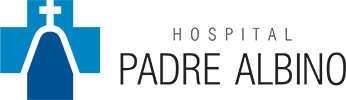 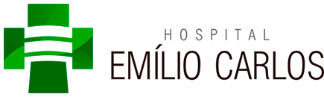 DECLARAÇÃO DE INFRAESTRUTURADeclaramos para os devidos fins, que o Hospital xxxxxx possui intraestrutura necessária para o desenvolvimento do projeto de pesquisa “xxxxxxx”, e que cederemos aos discentes abaixo relacionados, sob orientação do Prof. xxxxxxxx, o acesso aos dados solicitados para serem utilizados nesta pesquisa.Especificar se será uso de prontuários ou coleta/amostras de material biológico, escrever neste espaço que material será colhido – Ex: derivados de sangue)Esta autorização está condicionada ao cumprimento do (a) pesquisador (a) aos requisitos da Resolução 466/12 e suas complementares, comprometendo-se o(a) mesmo(a) a utilizar os dados dos participantes da pesquisa, exclusivamente para os fins científicos, mantendo o sigilo e garantindo a não utilização das informações em prejuízo das pessoas e/ou das comunidades.Antes de iniciar a coleta de dados o/a pesquisador/a deverá apresentar o Parecer Consubstanciado devidamente aprovado, emitido por Comitê de Ética em Pesquisa Envolvendo Seres Humanos, credenciado ao Sistema CEP/CONEP e uma cópia do TCUD no Serviço de Arquivo Médico e Estatística - SAME.Discentes do curso de XXXXXXXX: xxxxx, xxxxxx,xxxxxx.ATENÇÃO: Deverá ser assinado pelo Diretor Técnico dos Hospitais da FPA, Dr. Luis Fernando Colla da Silva. Os documentos para assinatura do Dr. Luis Fernando Colla da Silva, deverão ser entregues pessoalmente no setor administrativo do HPA, primeiro andar, à secretária. Os documentos para assinatura deverão estar acompanhados do Projeto de Pesquisa na íntegra. Dr. Luis Fernando Colla da SilvaDiretor Técnico Hospital Padre Albino - HPAHospital-Escola Emílio Carlos – HEEC